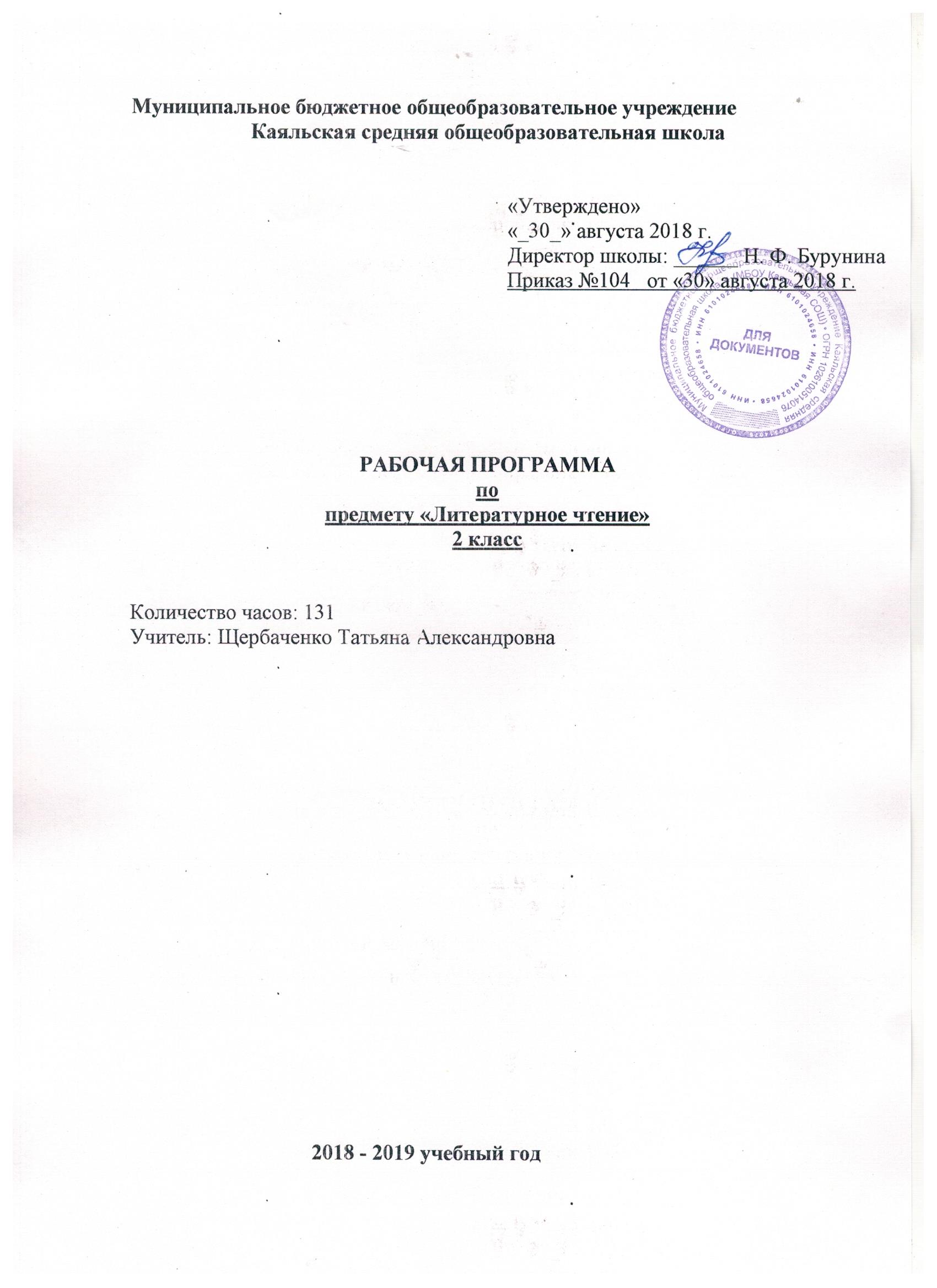 Пояснительная записка Рабочая программа предмета «Литературное чтение» для 2 класса составлена на основе примерной программы начального общего образования по литературному чтению для общеобразовательных учреждений и программы общеобразовательных учреждений, авторов Л.Ф. Климановой, В.Г. Горецкого, М.В. Головановой «Литературное чтение. 1-4 классы» (учебно-методический комплект «Школа России»). Программа ориентирована на достижение целей, определённых в Федеральном государственном стандарте начального общего образования.Данная рабочая программа разработана на основе:1. Федерального закона от 29.12.2012 N 273 -ФЗ " Об образовании в Российской Федерации"2. Устава Муниципального бюджетного общеобразовательного учреждения Каяльской средней общеобразовательной школы.3. Образовательной программы начального общего образования Муниципального бюджетного общеобразовательного учреждения Каяльской средней общеобразовательной школы 2018-2019 уч.г.4. Положения о рабочей программе учителя.5. Учебного плана МБОУ Каяльской СОШ на 2018-2019 учебный год.6. Календарного графика МБОУ Каяльской СОШ на 2018-2019 учебный год.    Цель курса «Литературное чтение» в начальной школе – нравственно - эстетическое воспитание и развитие у учащихся способности личностно, полноценно и глубоко воспринимать художественную литературу, а также воспитание компетентного читателя, который имеет сформированную духовную потребность в книге как средстве познания мира и самого себя.Курс литературного чтения нацелен на решение следующих задач: развивать у детей способность полноценно воспринимать художественное произведение, сопереживать героям, эмоционально откликаться на прочитанное; учить детей чувствовать и понимать образный язык художественного произведения, выразительные средства, создающие художественный образ, развивать образное мышление учащихся; формировать умение воссоздавать художественные образы литературного произведения, развивать творческое и воссоздающее воображение учащихся, ассоциативное мышление; развивать поэтический слух детей, накапливать эстетический опыт слушания произведений изящной словесности, воспитывать художественный вкус; формировать потребность в постоянном чтении книг, развивать интерес к литературному творчеству, творчеству писателей, создателей произведений словесного искусства; обогащать чувственный опыт ребенка, его реальные представления об окружающем мире и природе; формировать эстетическое отношение ребенка к жизни, приобщая его к классике художественной литературы; обеспечивать достаточно глубокое понимание содержания произведений различного уровня сложности; расширять кругозор детей через чтение книг различных жанров, разнообразных по содержанию и тематике, обогащать нравственно-эстетический и познавательный опыт ребенка; обеспечивать развитие речи школьников и активно формировать навыки чтения и речевые умения; работать с различными типами текстов; Общая характеристика курса.Литературное чтение – это один из важных и ответственных этапов большого пути ребенка в литературу. От качества обучения в этот период во многом зависит полноценное приобщение ребенка к книге, развитие у него умения интуитивно чувствовать красоту поэтического слова, формирование у него в дальнейшем потребности в систематическом чтении произведений подлинно художественной литературы. Художественное литературное произведение своим духовным, нравственно - эстетичеким содержанием способно активно влиять на всю личность читателя, его чувства, волю, сознание. Оно по своей природе оказывает большое воспитательное воздействие на школьника, формирует его личность. Собственно обучение чтению предполагает работу по совершенствованию навыка чтения, развитию восприятия литературного текста, формированию читательской самостоятельности. Успешность изучения курса литературного чтения обеспечивает результативность обучения по другим предметам начальной школы. Место учебного предмета в учебном плане:В соответствии с Образовательной программой школы, рабочая программа рассчитана на 136 часа в год при 4 часах в неделю (34 учебные недели).Тематическое планирование по литературному чтению во 2 классе рассчитано на 131 часа с учетом того, что 4 часа в году выпадает на  праздничные дни: 8 марта, 1 мая, 9 и 10  мая.Планируемые результаты освоения программы.Личностные результаты освоения учебного предметаУ обучающихся будут сформированы: умение определять основные ценности взаимоотношений в семье на основе художественных произведений (любовь и уважение, сочувствие, взаимопомощь, взаимовыручка);Положительное отношение к произведениям русских писателей-классиков, известных во всем мире.Обучающиеся получат возможность для формирования:понимания, что отношение к Родине начинается с отношений к семье, находить подтверждение этому в читаемых текстах, в том числе пословицах и поговорках;с гордостью и уважением относиться к творчеству писателей и поэтов, рассказывающих в своих произведениях о Родине, составлять рассказы о них, передавать в этих рассказах восхищение и уважение к ним;самостоятельно находить произведения о своей Родине, с интересом читать;создавать собственные высказывания и произведения о Родине.Метапредметные результаты освоения учебного предметаРегулятивные УУДОбучающиеся научатся:сопоставлять цели, заявленные на шмуцтитуле с содержанием материала урока в процессе его изучения;формулировать вместе с учителем учебную задачу урока в соответствии с целями темы; понимать учебную задачу урока;читать в соответствии с целью чтения (выразительно, целыми словами, без искажений и пр.);коллективно составлять план урока, продумывать возможные этапы изучения темы;коллективно составлять план для пересказа литературного произведения;контролировать выполнение действий в соответствии с планом;оценивать результаты своих действий по шкале и критериям, предложенным учителем;оценивать результаты работы сверстников по совместно выработанным критериям;выделять из темы урока известные знания и умения, определять круг неизвестного по изучаемой теме в мини-группе или паре.фиксировать по ходу урока и в конце его удовлетворённость/неудовлетворённость своей работой на уроке (с помощью шкал, лесенок, разноцветных фишек и пр.), аргументировать позитивное отношение к своим успехам, проявлять стремление к улучшению результата в ходе выполнения учебных задач;анализировать причины успеха/неуспеха с помощью лесенок и оценочных шкал, формулировать их в устной форме по собственному желанию;осознавать смысл и назначение позитивных установок на успешную работу, пользоваться ими в случае неудачи на уроке, проговаривая во внутренней речи.Обучающиеся получат возможность научиться:формулировать учебную задачу урока в мини-группе (паре), принимать её, сохранять на протяжении всего урока, периодически сверяя свои учебные действия с заданной задачей;читать в соответствии с целью чтения (бегло, выразительно, по ролям, выразительно наизусть и пр.);составлять план работы по решению учебной задачи урока в мини-группе или паре, предлагать совместно с группой (парой) план изучения темы урока;выбирать вместе с группой (в паре) форму оценивания результатов, вырабатывать совместно с группой (в паре) критерии оценивания результатов;оценивать свои достижения и результаты сверстников в группе (паре) по выработанным критериям и выбранным формам оценивания (с помощью шкал, лесенок, баллов и пр.);определять границы коллективного знания и незнания по теме самостоятельно (Что мы уже знаем по данной теме? Что мы уже умеем?), связывать с целевой установкой урока;фиксировать по ходу урока и в конце урока удовлетворённость/неудовлетворённость своей работой на уроке (с помощью шкал, значков «+» и «−», «?»);анализировать причины успеха/неуспеха с помощью оценочных шкал и знаковой системы («+» и «−», «?»);фиксировать причины неудач в устной форме в группе или паре;предлагать варианты устранения причин неудач на уроке;осознавать смысл и назначение позитивных установок на успешную работу, пользоваться ими в случае неудачи на уроке, проговаривая во внешней речи.Познавательные УУДОбучающиеся научатся:пользоваться в практической деятельности условными знаками и символами, используемыми в учебнике для передачи информации;отвечать на вопросы учителя и учебника, придумывать свои собственные вопросы;понимать переносное значение образного слова, фразы или предложения, объяснять их самостоятельно, с помощью родителей, справочных материалов;сравнивать лирические и прозаические произведения, басню и стихотворение, народную и литературную сказку;сопоставлять литературное произведение или эпизод из него с фрагментом музыкального произведения, репродукцией картины художника, с пословицей и поговоркой соответствующего смысла;создавать небольшое высказывание (или доказательство своей точки зрения) по теме урока из 5—6 предложений;понимать смысл русских народных и литературных сказок, басен И. А. Крылова;проявлять индивидуальные творческие способности при составлении докучных сказок, составлении рифмовок, небольших стихотворений, в процессе чтения по ролям, при инсценировании и выполнении проектных заданий;соотносить пословицы и поговорки с содержанием литературного произведения;определять мотив поведения героя с помощью вопросов учителя или учебника и рабочей тетради;понимать читаемое, интерпретировать смысл читаемого, фиксировать прочитанную информацию в виде таблиц или схем (при сравнении текстов, осмыслении структуры текста и пр.).Обучающиеся получат возможность научиться:определять информацию на основе различных художественных объектов, например литературного произведения, иллюстрации, репродукции картины, музыкального текста, таблицы, схемы и т. д.;анализировать литературный текст с опорой на систему вопросов учителя (учебника), выявлять основную мысль произведения;сравнивать мотивы поступков героев из одного литературного произведения, выявлять особенности их поведения в зависимости от мотива;находить в литературных текстах сравнения и эпитеты, использовать их в своих творческих работах;самостоятельно определять с помощью пословиц (поговорок) смысл читаемого произведения;понимать смысл русских народных и литературных сказок, рассказов и стихов великих классиков литературы (Пушкина, Лермонтова, Чехова, Толстого, Крылова и др.); понимать значение этих произведения для русской и мировой литературы;проявлять индивидуальные творческие способности при составлении рассказов, небольших стихотворений, басен, в процессе чтения по ролям, при инсценировании и выполнении проектных заданий;предлагать вариант решения нравственной проблемы, исходя из своих нравственных установок и ценностей;определять основную идею произведения (эпического и лирического), объяснять смысл образных слов и выражений, выявлять отношение автора к описываемым событиям и героям произведения;создавать высказывание (или доказательство своей точки зрения) по теме урока из 7—8 предложений;сравнивать сказку бытовую и волшебную, сказку бытовую и басню, басню и рассказ; находить сходства и различия;соотносить литературное произведение или эпизод из него с фрагментом музыкального произведения, репродукцией картины художника; самостоятельно подбирать к тексту произведения репродукции картин художника или фрагменты музыкальных произведений.Коммуникативные УУДОбучающиеся научатся:вступать в общение в паре или группе, задавать вопросы на уточнение;создавать связное высказывание из 5—6 простых предложений по предложенной теме;оформлять 1—2 слайда к проекту, письменно фиксируя основные положения устного высказывания;прислушиваться к партнёру по общению (деятельности), фиксировать его основные мысли и идеи, аргументы, запоминать их, приводить свои;не конфликтовать, использовать вежливые слова;в случае спорной ситуации проявлять терпение, идти на компромиссы, предлагать варианты и способы разрешения конфликтов;употреблять вежливые формы обращения к участникам диалога; находить примеры использования вежливых слов и выражений в текстах изучаемых произведений, описывающих конфликтную ситуацию;оценивать поступок героя, учитывая его мотив, используя речевые оценочные средства (вежливо/невежливо, достойно/недостойно, искренне/лживо, нравственно/безнравственно и др.), высказывая свою точку зрения;принимать и сохранять цель деятельности коллектива или малой группы (пары), участвовать в распределении функций и ролей в совместной деятельности;определять совместно критерии оценивания выполнения того или иного задания (упражнения); оценивать достижения сверстников по выработанным критериям;оценивать по предложенным учителем критериям поступки литературных героев, проводить аналогии со своим поведением в различных ситуациях;находить нужную информацию через беседу со взрослыми, через учебные книги, словари, справочники, энциклопедии для детей, через Интернет;готовить небольшую презентацию (5—6 слайдов) с помощью взрослых (родителей, воспитателя ГПД и пр.) по теме проекта, озвучивать её с опорой на слайды.Обучающиеся получат возможность научиться:высказывать свою точку зрения (7—8 предложений) на прочитанное или прослушанное произведение, проявлять активность и стремление высказываться, задавать вопросы;понимать цель своего высказывания;пользоваться элементарными приёмами убеждения, мимикой и жестикуляцией;участвовать в диалоге в паре или группе, задавать вопросы на осмысление нравственной проблемы;создавать 3—4 слайда к проекту, письменно фиксируя основные положения устного высказывания;проявлять терпимость к другому мнению, не допускать агрессивного поведения, предлагать компромиссы, способы примирения в случае несогласия с точкой зрения другого;объяснять сверстникам способы бесконфликтной деятельности;отбирать аргументы и факты для доказательства своей точки зрения;опираться на собственный нравственный опыт в ходе доказательства и оценивании событий;формулировать цель работы группы, принимать и сохранять её на протяжении всей работы в группе, соотносить с планом работы, выбирать для себя подходящие роли и функции;определять в группе или паре критерии оценивания выполнения того или иного задания (упражнения); оценивать достижения участников групповой или парной работы по выработанным критериям;определять критерии оценивания поведения людей в различных жизненных ситуациях на основе нравственных норм;руководствоваться выработанными критериями при оценке поступков литературных героев и своего собственного поведения;объяснять причины конфликта, возникшего в группе, находить пути выхода из создавшейся ситуации; приводить примеры похожих ситуаций из литературных произведений.Предметные результаты освоения учебного предметаВиды речевой и читательской деятельностиОбучающиеся научатся:понимать цели изучения темы, представленной на шмуцтитулах, пользоваться (под руководством учителя) в читательской практике приёмами чтения (комментированное чтение, чтение диалога, выборочное чтение);читать целыми словами со скоростью чтения, позволяющей понимать художественный текст; при чтении отражать настроение автора;ориентироваться в учебной книге, её элементах; находить сходные элементы в книге художественной;просматривать и выбирать книги для самостоятельного чтения и поиска нужной информации (справочная литература) по совету взрослых; осознавать нравственное содержание пословиц, поговорок, мудрых изречений русского народа, соотносить их нравственный смысл с изучаемыми произведениями;распределять загадки по тематическим группам, составлять собственные загадки на основе предложенного в учебнике алгоритма;соотносить заголовок текста с содержанием, осознавать взаимосвязь содержания текста с его заголовком (почему так называется); определять характер литературных героев, приводить примеры их поступков.Обучающиеся получат возможность научиться:читать вслух бегло, осознанно, без искажений, выразительно, передавая своё отношение к прочитанному, выделяя при чтении важные по смыслу слова, соблюдая паузы между предложениями и частями текста;понимать смысл традиций и праздников русского народа, сохранять традиции семьи и школы, осуществлять подготовку к праздникам; составлять высказывания о самых ярких и впечатляющих событиях, происходящих в дни семейных праздников, делиться впечатлениями о праздниках с друзьями;употреблять пословицы и поговорки в диалогах и высказываниях на заданную тему;наблюдать, как поэт воспевает родную природу, какие чувства при этом испытывает;рассуждать о категориях «добро» и «зло», «красиво» и «некрасиво», употреблять данные понятия и их смысловые оттенки в своих оценочных высказываниях; предлагать свои варианты разрешения конфликтных ситуаций и нравственных дилемм;пользоваться элементарными приёмами анализа текста с помощью учителя;осуществлять переход от событийного восприятия произведения к пониманию главной мысли; соотносить главную мысль произведения с пословицей или поговоркой; понимать, позицию какого героя произведения поддерживает автор, находить этому доказательства в тексте;задавать вопросы по прочитанному произведению, находить на них ответы в тексте; находить эпизод из прочитанного произведения для ответа на вопрос или подтверждения собственного мнения; делить текст на части; озаглавливать части, подробно пересказывать, опираясь на составленный под руководством учителя план;осознанно выбирать виды чтения (ознакомительное, изучающее, выборочное, поисковое) в зависимости от цели чтения;находить книги для самостоятельного чтения в библиотеках (школьной, домашней, городской, виртуальной и др.); при выборе книг и поиске информации опираться на аппарат книги, её элементы; делиться своими впечатлениями о прочитанных книгах, участвовать в диалогах и дискуссиях;пользоваться тематическим каталогом в школьной библиотеке;составлять краткую аннотацию (автор, название, тема книги, рекомендации к чтению) на художественное произведение по образцу.Творческая деятельностьОбучающиеся научатся:пересказывать текст подробно на основе коллективно составленного плана или опорных слов под руководством учителя;составлять собственные высказывания на основе произведений, высказывая собственное отношение к прочитанному.Обучающиеся получат возможность научиться:сочинять свои произведения малых жанров устного народного творчества в соответствии с жанровыми особенностями и индивидуальной задумкой;творчески пересказывать содержание произведения от автора, от лица героя.Литературоведческая пропедевтикаОбучающиеся научатся:различать потешки, небылицы, песенки, считалки, народные сказки, осознавать их культурную ценность для русского народа;находить различия между научно-познавательным и художественным текстом; приводить факты из текста, указывающие на его принадлежность к научно-познавательному или художественному; составлять таблицу различий;использовать знания о рифме, особенностях жанров (стихотворения, сказки, загадки, небылицы, песенки, потешки), особенностях юмористического произведения в своей литературно-творческой деятельности.Обучающиеся получат возможность научиться:понимать особенности стихотворения: расположение строк, рифму, ритм;определять героев басни, характеризовать их, понимать мораль и разъяснять её своими словами;находить в произведении средства художественной выразительности;понимать, позицию какого героя произведения поддерживает автор, находить доказательство этому в тексте.Критерии оценивания.В соответствии с требованиями ФГОС, структура и содержание программы «Литературное чтение» направлены на достижение личностных результатов освоения программы. Формируется умение планировать, контролировать и оценивать учебные действия в соответствии с поставленной задачей и условиями её реализации; определять наиболее эффективные способы достижения результатов. Данный метапредметный результат достигается посредством системы заданий, направленных на осознание ребёнком необходимости понимать смысл поставленной задачи для её успешного выполнения; на формирование умения планировать учебную работу, используя различные справочные материалы (таблицы, схемы, алгоритмы, словари и т.д.); на развитие способности к самооценке и к самоконтролю.Текущий контроль проводится, в основном, в устной форме на каждом уроке в виде индивидуального или фронтального опроса: чтение текста, пересказ содержания произведения (полно, кратко, выборочно), выразительное чтение наизусть или с листа. Возможны и небольшие по объёму письменные работы (ответы на вопросы, описание героя или события), а также самостоятельные работы с книгой, иллюстрациями и оглавлением.Тематический контроль проводится после изучения определённой темы и может проходить как в устной, так и в письменной форме. Письменная работа также может быть проведена в виде тестовых заданий, построенных с учётом предмета чтения.Итоговый контроль по проверке чтения вслух проводится индивидуально. Для проверки подбираются доступные по лексике и содержанию незнакомые тексты. Для проверки понимания текста учитель после чтения задаёт вопросы.Критерии сформированности навыка чтения второклассников:умение читать целыми словами и словосочетаниями;осознание общего смысла и содержания прочитанного текста при темпе чтения вслух не менее 50-60 слов в минуту (на конец года);умение использовать паузы, соответствующие знакам препинания, интонации, передающие характерные особенности героев;безошибочность чтения.К итоговому контролю относятся и комплексные работы. Структура контрольно-измерительных материалов соответствует структуре ЕГЭ, что позволит начать подготовку к тестовым заданиям уже со второго класса. Данные работы позволяют быстро проверить усвоение материала у большого количества учащихся, объективно оценить результаты работы, повторить пройденный материал, углубить и систематизировать знания учащихся. На выполнение работы отводится 10-25 минут (в зависимости от уровня подготовленности класса). На контрольную работу отводится весь урок.При выставлении отметки следует ориентироваться на следующую шкалу:«3» - если сделано не менее 50% объёма работы;«4» - если сделано не менее 75% объёма работы;«5» - если работа не содержит ошибок.К концу второго полугодия во 2 классе задания по работе с детской книгой входят в текущую и итоговую проверку начитанности и знания изученных произведений.Общими критериями оценивания результативности обучения чтению являются следующие:индивидуальный прогресс в совершенствовании правильности, беглости и способов чтения (слоговое, плавное слоговое, целыми словами, плавное слитное);индивидуальный прогресс в понимании содержания прочитанного;индивидуальный прогресс в выразительности чтения (соблюдение знаков препинания, интонационная передача эмоционального тона, логических ударений, пауз и мелодики, темпа и громкости – в соответствии с характером текста);индивидуальный прогресс в навыках работы с текстом;умение прочитать и понять инструкции, содержащиеся в тексте задания, и следовать ей;ориентировка в книге, в группе книг, в мире детских книг;интерес к чтению художественной, познавательной и справочной литературы, расширение круга чтения.Способами оценивания результативности обучения чтению являются:замер скорости чтения;ответы обучающихся на вопросы по содержанию, структуре, языковому оформлению и жанровой принадлежности литературных произведений;выразительность чтения (умение передать общий характер текста с помощью интонационных средств – мелодики, темпоритма, пауз, логических ударений, громкости и эмоциональной окраски голоса);выполнение заданий на составление плана пересказа, собственного высказывания;выполнение заданий по ориентировке в книгах;наблюдение учителя за продуктивностью участия детей в коллективной творческой деятельности (в составлении книжных выставок, конкурсах чтецов, драматизации, воображаемой экранизации и т.п.);наблюдение учителя за соблюдением обучающимися правил коллективной и групповой работы;наблюдение за читательской деятельностью учащихся;анализ читательского дневника;анализ отзывов учащихся о прочитанном, аннотациях, презентациях;анализ творческих работ учащихся (в том числе входящих в рабочие тетради и в хрестоматии).Нормы отметок навыков техники чтения (слов/мин)Объём, оцениваемый при выразительном чтении:2 класс - 1/4 стр.Отметки выставляются, как за диктант (каллиграфия аналогична выразительности).Отметка "5" ставится ученику, если он:понимает смысл прочитанного, читает правильно целыми словами, слова сложной слоговой структуры прочитывает по слогам (1 полугодие);читает целыми словами (2 полугодие);читает текст выразительно, соблюдает логические ударения и паузы;самостоятельно делит небольшой текст на части, выделяет главное, передаёт содержание прочитанного, грамматически правильно строит свою речь;понимает смысл слов в контексте, самостоятельно находит в тексте слова и выражения, используемые автором для изображения действующих лиц и описания природы;твёрдо знает наизусть стихотворение и читает его выразительно.Отметка "4" ставится ученику, если он:читает текст осознанно, выразительно, целыми словами, отдельные трудные слова - по слогам (1полугодие);читает целыми словами, допускает 1-2 ошибки в словах, в соблюдении пауз и логических ударений (2 полугодие);допускает 1-2 негрубые ошибки при передаче прочитанного, при делении текста на части, нахождении нужных эпизодов рассказа по заданию учителя;правильно понимает основной смысл прочитанного, но выражает его неточно;знает наизусть стихотворение, выразительно читает его, но допускает незначительные ошибки (повторы, длительные паузы и др.).Отметка "3" ставится ученику, если он:читает по слогам, только отдельные слова читает целиком (1 полугодие);переходит на чтение целыми словами, допускает 3-5 ошибок - замена, пропуск, перестановка букв, слогов, слов и постановка ударений в словах (2 полугодие);последовательно передает содержание прочитанного, выделяет главную мысль, делит текст на части с помощью наводящих вопросов учителя, при пересказе нарушает последовательность изложения, допускает речевые ошибки, исправляет их только с помощью учителя, воспроизводит наизусть стихотворение, но знает его нетвёрдо, читает монотонно.Отметка "2" ставится ученику, если он:читает монотонно, по слогам (1полугодие);читает по слогам, только отдельные слова читает целиком (2 полугодие);допускает более 6 ошибок;искажает содержание прочитанного, не может выделить основную мысль прочитанного и разделить текст на части с помощью дополнительных вопросов;при чтении наизусть стихотворения текст воспроизводит не полностью.Содержание курса учебного предмета «Литературное чтение»Виды речевой и читательской деятельностиУмение слушать (аудирование)Восприятие на слух звучащей речи (высказывание собеседника, слушание различных текстов). Адекватное понимание содержания звучащей речи, умение отвечать на вопросы по содержанию прослушанного произведения, определение последовательности событий, осознание цели речевого высказывания, умение задавать вопросы по прослушанному учебному, научно-познавательному и художественному произведениям.Развитие умения наблюдать за выразительностью речи, за особенностью авторского стиля.ЧтениеЧтение вслух. Ориентация на развитие речевой культуры учащихся формирование у них коммуникативно-речевых умений и навыков.Постепенный переход от слогового к плавному, осмысленному, правильному чтению целыми словами вслух. Темп чтения, позволяющий осознать текст. Постепенное увеличение скорости чтения. Соблюдение орфоэпических и интонационных норм чтения. Чтение предложений с интонационным выделением знаков препинания. Понимание смысловых особенностей разных по виду и типу текстов, передача их с помощью интонирования. Развитие поэтического слуха. Воспитание эстетической отзывчивости на произведение. Умение самостоятельно подготовиться к выразительному чтению небольшого текста (выбрать тон и темп чтения, определить логические ударения и паузы).Развитие умения переходить от чтения вслух и чтению про себя.Чтение про себя. Осознание смысла произведения при чтении про себя (доступных по объёму и жанру произведений). Определение вида чтения (изучающее, ознакомительное, выборочное), умение находить в тексте необходимую информацию, понимание её особенностей.Работа с разными видами текстаОбщее представление о разных видах текста: художественном, учебном, научно-популярном — и их сравнение. Определение целей создания этих видов текста. Умение ориентироваться в нравственном содержании художественных произведении, осознавать сущность поведения героев.Практическое освоение умения отличать текст от набора предложений. Прогнозирование содержания книги по её названию и оформлению.Самостоятельное определение темы и главной мысли произведения по вопросам и самостоятельное деление текста на смысловые части, их озаглавливание. Умение работать с разными видами информации.Участие в коллективном обсуждении: умение отвечать на вопросы, выступать по теме, слушать выступления товарищей, дополнять ответы по ходу беседы, используя текст. Привлечение справочных и иллюстративно-изобразительных материалов.Библиографическая культураКнига как особый вид искусства. Книга как источник необходимых знаний. Общее представление о первых книгах на Руси и начало книгопечатания. Книга учебная, художественная, справочная. Элементы книги: содержание или оглавление, титульный лист, аннотация, иллюстрации.Умение самостоятельно составить аннотацию.Виды информации в книге: научная, художественная (с опорой на внешние показатели книги, её справочно-иллюстративный материал.Типы книг (изданий): книга-произведение, книга-сборник, собрание сочинений, периодическая печать, справочные издания (справочники, словари, энциклопедии).Самостоятельный выбор книг на основе рекомендательного списка, алфавитного и тематического каталога. Самостоятельное пользование соответствующими возрасту словарями и другой справочной литературой. Работа с текстом художественного произведенияОпределение особенностей художественного текста: своеобразие выразительных средств языка (с помощью учителя). Понимание заглавия произведения, его адекватное соотношение с содержанием.Понимание нравственно-эстетического содержания прочитанного произведения, осознание мотивации поведения героев, анализ поступков героев с точки зрения норм морали. Осознание понятия «Родина», представления о проявлении любви к Родине в литературе разных народов (на примере народов России). Схожесть тем и героев в фольклоре разных народов. Самостоятельное воспроизведение текста с использованием выразительных средств языка (синонимов, антонимов, сравнений, эпитетов), последовательное воспроизведение эпизодов с использованием специфической для данного произведения лексики (по вопросам учителя), рассказ по иллюстрациям, пересказ.Характеристика героя произведения с использованием художественно-выразительных средств данного текста. Нахождение в тексте слов и выражений, характеризующих героя и события. Анализ (с помощью учителя) поступка персонажа и его мотивов. Сопоставление поступков героев по аналогии или по контрасту. Характеристика героя произведения: портрет, характер, выраженные через поступки и речь. Выявление авторского отношения к герою на основе анализа текста, авторских помет, имён героев.Освоение разных видов пересказа художественного текста: подробный, выборочный и краткий (передача основных мыслей).Подробный пересказ текста (деление текста на части, определение главной мысли каждой части и всего текста, озаглавливание каждой части и всего текста): определение главной мысли фрагмента, выделение опорных или ключевых слов, озаглавливание; план (в виде назывных предложений из текста, в виде вопросов, в виде самостоятельно сформулированных высказываний) и на его основе подробный пересказ всего текста.Самостоятельный выборочный пересказ по заданному фрагменту: характеристика героя произведения (выбор слов, выражений в тексте, позволяющих составить рассказ о герое), описание места действия (выбор слов, выражений в тексте, позволяющих составить данное описание на основе текста). Вычленение и сопоставление эпизодов из разных произведений по общности ситуаций, эмоциональной окраске, характеру поступков героев.Развитие наблюдательности при чтении поэтических текстов. Развитие умения предвосхищать (предвидеть) ход развития сюжета, последовательности событий.Работа с научно-популярным, учебным и другими текстамиПонимание заглавия произведения, адекватное соотношение с его содержанием. Определение особенностей учебного и научно-популярного текстов (передача информации). Знакомство с простейшими приёмами анализа различных видов текста: установление причинно-следственных связей, определение главной мысли текста. Деление текста на части. Определение микротем. Ключевые или опорные слова. Построение алгоритма деятельности по воспроизведению текста. Воспроизведение текста с опорой на ключевые слова, модель, схему. Подробный пересказ текста. Краткий пересказ текста (выделение главного в содержании текста). Умение работать с учебными заданиями, обобщающими вопросами и справочным материалом.Умение говорить (культура речевого общения)Осознание диалога как вида речи. Особенности диалогического общения: умение понимать вопросы, отвечать на них и самостоятельно задавать вопросы по тексту; внимательно выслушивать, не перебивая, собеседника и в вежливой форме высказывать свою точку зрения по обсуждаемому произведению (художественному, учебному, научно-познавательному). Умение проявлять доброжелательность к собеседнику. Доказательство собственной точки зрения с опорой на текст или личный опыт. Использование норм речевого этикета в процессе общения. Знакомство с особенностями национального этикета на основе литературных произведений.Работа со словом (распознавать прямое и переносное значение слов, их многозначность), целенаправленное пополнение активного словарного запаса. Работа со словарями.Умение построить монологическое речевое высказывание небольшого объёма с опорой на авторский текст, по предложенной теме или в форме ответа на вопрос. Формирование грамматически правильной речи, эмоциональной выразительности и содержательности. Отражение основной мысли текста в высказывании. Передача содержания прочитанного или прослушанного с учётом специфики научно-популярного, учебного и художественного текстов. Передача впечатлений (из повседневной жизни, художественного произведения, изобразительного искусства) в рассказе (описание, рассуждение, повествование). Самостоятельное построение плана собственного высказывания. Отбор и использование выразительных средств (синонимы, антонимы, сравнения) с учётом особенностей монологического высказывания.Устное сочинение как продолжение прочитанного произведения, отдельных его сюжетных линий, короткий рассказ по рисункам либо на заданную тему.Письмо (культура письменной речи)Нормы письменной речи: соответствие содержания заголовку (отражение темы, места действия, характеров героев), использование в письменной речи выразительных средств языка (синонимы, антонимы, сравнения) в мини-сочинениях (повествование, описание, рассуждение), рассказ на заданную тему, отзыв о прочитанной книге.Круг детского чтенияЗнакомство с культурно-историческим наследием России, с общечеловеческими ценностями.Произведения устного народного творчества разных народов (малые фольклорные жанры, народные сказки о животных, бытовые и волшебные сказки народов России и зарубежных стран). Знакомство с поэзией А.С. Пушкина, М.Ю. Лермонтова, Л.Н. Толстого, А.П. Чехова и других классиков отечественной литературы XIX—XX вв., классиков детской литературы, знакомство с произведениями современной отечественной (с учётом многонационального характера России) и зарубежной литературы, доступными для восприятия младших школьников.Тематика чтения обогащена введением в круг чтения младших школьников мифов Древней Греции, житийной литературы и произведений о защитниках и подвижниках Отечества.Книги разных видов: художественная, историческая, приключенческая, фантастическая, научно-популярная, справочно-энциклопедическая литература, детские периодические издания.Основные темы детского чтения: фольклор разных народов, произведения о Родине, природе, детях, братьях наших меньших, добре, дружбе, честности, юмористические произведения.Литературоведческая пропедевтика(практическое освоение)Нахождение в тексте художественного произведения (с помощью учителя) средств выразительности: синонимов, антонимов, эпитетов, сравнений, метафор и осмысление их значения.Первоначальная ориентировка в литературных понятиях: художественное произведение, искусство слова, автор (рассказчик), сюжет (последовательность событий), тема. Герой произведения: его портрет, речь, поступки, мысли, отношение автора к герою.Общее представление об особенностях построения разных видов рассказывания: повествования (рассказ), описания (пейзаж, портрет, интерьер), рассуждения (монолог героя, диалог героев).Сравнение прозаической и стихотворной речи (узнавание, различение), выделение особенностей стихотворного произведения (ритм, рифма).Фольклорные и авторские художественные произведения (их различение).Жанровое разнообразие произведений. Малые фольклорные формы (колыбельные песни, потешки, пословицы, поговорки, загадки): узнавание, различение, определение основного смысла. Сказки о животных, бытовые, волшебные. Художественные особенности сказок: лексика, построение (композиция). Литературная (авторская) сказка.Рассказ, стихотворение, басня — общее представление о жанре, наблюдение за особенностями построения и выразительными средствами.Творческая деятельность обучающихся(на основе литературных произведений)Интерпретация текста литературного произведения в творческой деятельности учащихся: чтение по ролям, инсценирование, драматизация, устное словесное рисование, знакомство с различными способами работы с деформированным текстом и использование их (установление причинно-следственных связей, последовательности событий, изложение с элементами сочинения, создание собственного текста на основе художественного произведения (текст по аналогии), репродукций картин художников, по серии иллюстраций к произведению или на основе личного опыта). Развитие умения различать состояние природы в различные времена года, настроение людей, оформлять свои впечатления в устной или письменной речи. Сравнивать свои тексты с художественными текстами-описаниями, находить литературные произведения, созвучные своему эмоциональному настрою, объяснять свой выбор.Содержание программы Самое великое чудо на свете       Читателю. Р. СефУстное народное творчество      Русские народные песни, потешки и прибаутки, считалки, небылицы и перевертыши, загадки, пословицы и поговорки.     Сказки о животных, бытовые и волшебные («Сказка по лесу идет...»Ю. Мориц, «Петушок и бобовое зернышко», «У страха глаза велики», «Лиса и тетерев», «Лиса и журавль», «Каша из топора», «Гуси-лебеди»).  Люблю природу русскую. Осень Ф. Тютчев. «Есть в осени первоначальной...», К. Бальмонт. «Поспевает брусника», А. Плещеев. «Осень наступила...», А. Фет. «Ласточки пропали...», А. Толстой. «Осень. Обсыпается весь наш бедный сад...», С. Есенин. «Закружилась листва золотая...», В. Брюсов. «Сухие листья», И. Токмакова. «Опустел скворечник...», В. Берестов. «Хитрые грибы», «Грибы» (из энциклопедии), М. Пришвин. «Осеннее утро». Русские писатели А. Пушкин. «У лукоморья дуб зеленый...», «Вот север тучи нагоняя», «Зима!.. Крестьянин, торжествуя...», «Сказка о рыбаке и рыбке» ,И. Крылов. «Лебедь, Щука и Рак», «Стрекоза и Муравей».Л. Толстой. «Старый дед и внучек»О братьях наших меньших Б. Заходер. «Плачет киска в коридоре...», И. Пивоварова. «Жила-была собака...», В. Берестов. «Кошкин дом», М. Пришвин. «Ребята и утята», Е. Чарушин. «Страшный рассказ», Б. Житков. «Храбрый утенок». Из детских журналов 1. Д. Хармс. «Игра», «Вы знаете?..»; 2. Д. Хармс, С. Маршак. «Веселые чижи»; 3. Д. Хармс. «Что это было?»; 4. Н. Гернет, Д. Хармс. «Очень-очень вкусный пирог»; 5. Ю. Владимиров. «Чудаки»; 6. А. Введенский. «Ученый Петя».   Люблю природу русскую. Зима И. Бунин. «Зимним холодом...», К. Бальмонт. «Светло-пушистая...», Я. Аким. «Утром кот...», Ф. Тютчев. «Чародейкою Зимою...», С. Есенин. «Поет зима – аукает...», «Береза».Писатели – детям Произведения о детях, о природе:  К. И. Чуковский («Путаница», «Радость»), С. Я. Маршак («Кот и лодыри»), С. В. Михалков («Мой секрет», «Сила воли».«Мой щенок»), А. Л. Барто («Веревочка», «Мы не заметили жука...», «В школу», «Вовка – добрая душа»), Н. Н. Носов («Затейники», «Живая шляпа»).      Я и мои друзья      В. Берестов. «За игрой», Э. Мошковская. «Я ушел в свою обиду...», В. Берестов. «Гляжу с высоты...», В. Лунин. «Я и Вовка», Н. Булгаков. «Анна, не грусти!», Ю. Ермолаев. «Два пирожных», В. Осеева. «Хорошее».Люблю природу русскую. Весна Ф. Тютчев. «Зима недаром злится», «Весенние воды»; А. Плещеев. «Весна», «Сельская песенка»; А. Блок. «На лугу»; С. Маршак. «Снег теперь уже не тот»; И. Бунин. «Матери»; А. Плещеев. «В бурю»; Е. Благинина. «Посидим в тишине»; Э. Мошковская. «Я маму мою обидел».И в шутку, и всерьез 1. Б. Заходер. «Товарищам детям», «Что красивей всего?», «Песенки Винни Пуха»; 2. Э. Успенский. «Чебурашка», «Если был бы я девчонкой...», «Над нашей квартирой», «Память»; 3. В. Берестов. «Знакомый», «Путешественники», «Кисточка»; 4. И. Токмакова. «Плим», «В чудной стране» 5. Г. Остер. «Будем знакомы».Литература зарубежных стран Детский фольклор стран Западной Европы и Америки, произведения зарубежных классиков («Бульдог по кличке Дог», «Перчатки», «Храбрецы», «Сюзон и мотылек», «Знают мамы, знают дети»). Сказки Ш. Перро («Кот в сапогах», «Красная Шапочка»), Г. X . Андерсена («Принцесса на горошине»), Э. Хогарт («Мафии и паук»). Календарно – тематическое планирование по  литературному чтению 2 классОтметкаУчебные четвертиУчебные четвертиУчебные четвертиУчебные четвертиОтметкаI четвертьII четвертьIII четвертьIV четвертьВторой классВторой классВторой классВторой классВторой класс«5»больше 45 словбольше 55 словбольше 65 словбольше 70 слов«4»35–45 слов40–55 слов50–65 слов55–70 слов«3»25–34 слова25–39 слов35–49 слов40–54 слова«2»меньше 25 словменьше 25 словменьше 35 словменьше 40 слов№п/пДатаДатаДатаТема     урокаПланируемые результаты (в соответствии с ФГОС)Планируемые результаты (в соответствии с ФГОС)Планируемые результаты (в соответствии с ФГОС)Планируемые результаты (в соответствии с ФГОС)Планируемые результаты (в соответствии с ФГОС)№п/пПланФактФактТема     урокаПредметные результатыМетапредметныерезультатыМетапредметныерезультатыЛичностные результатыЛичностные результатыСамое великое чудо на свете (1)Самое великое чудо на свете (1)Самое великое чудо на свете (1)Самое великое чудо на свете (1)Самое великое чудо на свете (1)Самое великое чудо на свете (1)Самое великое чудо на свете (1)Самое великое чудо на свете (1)Самое великое чудо на свете (1)Самое великое чудо на свете (1)104.09Р.С.Сеф «Читателю»Ориентироваться в учебнике, уметь пользоваться оглавлением, словаремИспользовать модели и схемы для решения учебных задачИспользовать модели и схемы для решения учебных задачОсознание значимости чтения для личного дальнейшего развитияОсознание значимости чтения для личного дальнейшего развитияУстное народное творчество (12)Устное народное творчество (12)Устное народное творчество (12)Устное народное творчество (12)Устное народное творчество (12)Устное народное творчество (12)Устное народное творчество (12)Устное народное творчество (12)Устное народное творчество (12)Устное народное творчество (12)205.0905.09Русские народные песниЧитать, выражая настроение произведения, находить созвучные окончания в текстеУчиться основам смыслового чтения поэтического текстаУчиться основам смыслового чтения поэтического текстаЗнакомство с культурно-историческим наследием России.Знакомство с культурно-историческим наследием России.Знакомство с культурно-историческим наследием России.306.0906.09Потешки, прибаутки, считалки, небылицыНаходить различия в потешках и прибаутках, сходных по теме, отличать их от небылицОсуществлять анализ объектов с выделением существенных и несущественных признаковОсуществлять анализ объектов с выделением существенных и несущественных признаковВосприятие литературного произведения, как особого вида искусстваВосприятие литературного произведения, как особого вида искусстваВосприятие литературного произведения, как особого вида искусства407.0907.09Загадки, пословицы, поговоркиНаходить различия в пословицах и поговорках, объяснять смысл пословиц, загадокОсуществлять анализ объектов с выделением существенных и несущественных признаковОсуществлять анализ объектов с выделением существенных и несущественных признаковВосприятие литературного произведения, как особого вида искусстваВосприятие литературного произведения, как особого вида искусстваВосприятие литературного произведения, как особого вида искусства511.0911.09Ю.П.Мориц «Сказка по лесу идет»Читать вслух, придумывать свои сказочные сюжетыОсуществлять поиск необходимой информации для выполнения учебных заданийОсуществлять поиск необходимой информации для выполнения учебных заданийОсознание значимости чтения для своего дальнейшего развитияОсознание значимости чтения для своего дальнейшего развитияОсознание значимости чтения для своего дальнейшего развития612.0912.09Русская народная сказка «Петушок и бобовое зернышко»Читать по ролям. Рассказывать сказку, используя иллюстрацииХарактеризовать героев сказки  .Составлять план сказки, пересказывать по составленному плануХарактеризовать героев сказки  .Составлять план сказки, пересказывать по составленному плануФормирование  потребности в систематическом чтении  как средстве познания мира и самого себя Формирование  потребности в систематическом чтении  как средстве познания мира и самого себя Формирование  потребности в систематическом чтении  как средстве познания мира и самого себя 713.0913.09 Русская народная сказка «Лиса и тетерев» Читать, передавая настроение героев, характеризовать героевОсуществлять поиск необходимой информации для выполнения учебных заданийОсуществлять поиск необходимой информации для выполнения учебных заданийОсознание значимости чтения для своего дальнейшего развитияОсознание значимости чтения для своего дальнейшего развитияОсознание значимости чтения для своего дальнейшего развития814.0914.09Русская народная сказка «У страха глаза велики» Техника чтения.Характеризовать героев сказки  .Составлять план сказки, пересказывать по составленному плануСтроить речевое высказывание в устной форме.Строить речевое высказывание в устной форме.Осознание значимости чтения для своего дальнейшего развитияОсознание значимости чтения для своего дальнейшего развитияОсознание значимости чтения для своего дальнейшего развития918.0918.09Русская народная сказка «Лиса и журавль»Характеризовать героев сказки. Составлять план сказки, пересказывать по составленному плануОсуществлять анализ объектов с выделением существенных и несущественных признаковОсуществлять анализ объектов с выделением существенных и несущественных признаковВосприятие литературного произведения, как особого вида искусстваВосприятие литературного произведения, как особого вида искусстваВосприятие литературного произведения, как особого вида искусства1019.0919.09Русская народная сказка «Каша из топора»Характеризовать героев сказки  .Составлять плансказки, пересказывать по составленному плануОсуществлять анализ объектов с выделением существенных и несущественных признаковОсуществлять анализ объектов с выделением существенных и несущественных признаковВосприятие литературного произведения, как особого вида искусстваВосприятие литературного произведения, как особого вида искусстваВосприятие литературного произведения, как особого вида искусства1120.0920.09Русская народная сказка «Гуси-лебеди»Характеризовать героев сказки  .Составлять план сказки, пересказывать по составленному плануОсуществлять анализ объектов с выделением существенных и несущественных признаковОсуществлять анализ объектов с выделением существенных и несущественных признаковВосприятие литературного произведения, как особого вида искусстваВосприятие литературного произведения, как особого вида искусстваВосприятие литературного произведения, как особого вида искусства1221.0921.09А.А.Шибаев «Вспомни сказку»Характеризовать героев сказки. Соотносить пословицы со сказкамиОсуществлять анализ объектов с выделением существенных и несущественных признаковОсуществлять анализ объектов с выделением существенных и несущественных признаковВосприятие литературного произведения, как особого вида искусстваВосприятие литературного произведения, как особого вида искусстваВосприятие литературного произведения, как особого вида искусства1325.0925.09Тест по теме «Устное народное творчество».Систематизировать и проверять свои знания по теме, отвечать на вопросы, формулировать выводыУметь обобщать на основе выделения сущностной связи Уметь обобщать на основе выделения сущностной связи рефлексиярефлексиярефлексияЛюблю природу русскую! Осень (7)Люблю природу русскую! Осень (7)Люблю природу русскую! Осень (7)Люблю природу русскую! Осень (7)Люблю природу русскую! Осень (7)Люблю природу русскую! Осень (7)Люблю природу русскую! Осень (7)Люблю природу русскую! Осень (7)Люблю природу русскую! Осень (7)Люблю природу русскую! Осень (7)Люблю природу русскую! Осень (7)1426.0926.09Нравится ли Вам осень? Осенние загадкиПроверка техники чтенияПрогнозировать содержание раздела, отвечать на вопросы, используя свои наблюденияОсуществлять анализ объектов с выделением существенных и несущественных признаковОсуществлять анализ объектов с выделением существенных и несущественных признаковВосприятие литературного произведения, как особого вида искусстваВосприятие литературного произведения, как особого вида искусстваВосприятие литературного произведения, как особого вида искусства1527.0927.09Ф.Тютчев «Есть в осени первоначальной», К.Бальмонт «Поспевает брусника», А.Плещеев «Осень наступила»Сравнивать стихи разных поэтов на одну тему. Объяснять интересные выражения в лирическом текстеУчиться основам смыслового чтения поэтического текстаУчиться основам смыслового чтения поэтического текстаФормирование потребности  в систематическом чтенииФормирование потребности  в систематическом чтенииФормирование потребности  в систематическом чтении1628.0928.09А.Фет «Ласточки пропали», А.Толстой «Осень»Слушать звуки осени, переданные в лирическом произведении. Представлять картины осенней  природыУчиться основам смыслового чтения поэтического текстаУчиться основам смыслового чтения поэтического текстаФормирование потребности  в систематическом чтенииФормирование потребности  в систематическом чтенииФормирование потребности  в систематическом чтении1702.1002.10С.Есенин «Закружилась Сухие листья», И.Токмакова «Опустел скворечник»Читать стихотворение, передавая с помощью интонации настроение поэта. Сравнивать стихи разных поэтов на одну темуДекламирование произведений, определение эмоционального характера текстаДекламирование произведений, определение эмоционального характера текстаФормирование потребности  в систематическом чтенииФормирование потребности  в систематическом чтенииФормирование потребности  в систематическом чтении1803.1003.10В.Д.Берестов «Хитрые грибы»Наблюдать за жизнью слов в художественном тексте. Иллюстрировать стихотворениеУстанавливать аналогии, формулировать собственное мнение и позициюУстанавливать аналогии, формулировать собственное мнение и позициюОсознание значимости чтения для своего дальнейшего развитияОсознание значимости чтения для своего дальнейшего развитияОсознание значимости чтения для своего дальнейшего развития1904.1004.10М.М.Пришвин «Осеннее утро»Наблюдать за жизнью слов в художественном тексте. Иллюстрировать рассказ.Устанавливать аналогии, формулировать собственное мнение и позициюУстанавливать аналогии, формулировать собственное мнение и позициюОсознание значимости чтения для своего дальнейшего развитияОсознание значимости чтения для своего дальнейшего развитияОсознание значимости чтения для своего дальнейшего развития2005.1005.10Проверочная работа по теме «Люблю природу русскую! Осень»Уметь делать обобщение по разделу, проверять свои знанияРечевое высказываниеРечевое высказываниеОсознание значимости чтения для своего дальнейшего развитияОсознание значимости чтения для своего дальнейшего развитияОсознание значимости чтения для своего дальнейшего развитияРусские писатели (16)Русские писатели (16)Русские писатели (16)Русские писатели (16)Русские писатели (16)Русские писатели (16)Русские писатели (16)Русские писатели (16)Русские писатели (16)Русские писатели (16)Русские писатели (16)2109.1009.10А.С.Пушкин Викторина по сказкамПрогнозировать содержание раздела, отвечать на вопросы, используя свои наблюдения. Познакомить с биографией ПушкинаАктуализировать свои знания для проведения простейших доказательств. Развивать воображениеАктуализировать свои знания для проведения простейших доказательств. Развивать воображениеВосприятие литературного произведения, как особого вида искусстваВосприятие литературного произведения, как особого вида искусстваВосприятие литературного произведения, как особого вида искусстваВосприятие литературного произведения, как особого вида искусства22-2310.1011.1010.1011.10А.С.Пушкин «У лукоморья дуб зеленый»Наблюдать за рифмой и ритмом стихотворного текста. Находить средства художественной выразительностиУчиться основам смыслового чтения поэтического текстаУчиться основам смыслового чтения поэтического текстаФормирование потребности  в систематическом чтенииФормирование потребности  в систематическом чтенииФормирование потребности  в систематическом чтенииФормирование потребности  в систематическом чтении24 12.1012.10А.С.Пушкин «Вот север тучи нагоняя», «Зима! Крестьянин торжествуя»Наблюдать за рифмой и ритмом стихотворного текста. Находить средства художественной выразительностиОсуществлять анализ объектов с выделением существенных и несущественных  признаковОсуществлять анализ объектов с выделением существенных и несущественных  признаковВосприятие литературного произведения, как особого вида искусстваВосприятие литературного произведения, как особого вида искусстваВосприятие литературного произведения, как особого вида искусстваВосприятие литературного произведения, как особого вида искусства25-2616.1017.1016.1017.10А.С.Пушкин «Сказка о рыбаке и рыбке»Находить авторские сравнения и подбирать свои. Определять главных героев произведения, давать им характеристики Учиться основам смыслового чтения поэтического текстаУчиться основам смыслового чтения поэтического текстаФормирование потребности  в систематическом чтенииФормирование потребности  в систематическом чтенииФормирование потребности  в систематическом чтенииФормирование потребности  в систематическом чтении2718.1018.10И.А.КрыловПознакомить с биографией И.А.Крылова. Отвечать и задавать вопросыОсуществлять анализ объектов с выделением существенных и несущественных  признаковОсуществлять анализ объектов с выделением существенных и несущественных  признаковВосприятие литературного произведения, как особого вида искусстваВосприятие литературного произведения, как особого вида искусстваВосприятие литературного произведения, как особого вида искусстваВосприятие литературного произведения, как особого вида искусства2819.1019.10И.А.Крылов «Лебедь, рак и щука»Отличать басню от стихотворения, знать особенности басни, характеризовать героев басни с опорой на текстУстанавливать аналогии, формулировать собственное мнение и позициюУстанавливать аналогии, формулировать собственное мнение и позициюОсознание значимости чтения для своего дальнейшего развитияОсознание значимости чтения для своего дальнейшего развитияОсознание значимости чтения для своего дальнейшего развитияОсознание значимости чтения для своего дальнейшего развития2923.1023.10И.А.Крылов «Стрекоза и муравей»Отличать басню от стихотворения, знать особенности басни, характеризовать героев басни с опорой на текстУстанавливать аналогии, формулировать собственное мнение и позициюУстанавливать аналогии, формулировать собственное мнение и позициюОсознание значимости чтения для своего дальнейшего развитияОсознание значимости чтения для своего дальнейшего развитияОсознание значимости чтения для своего дальнейшего развитияОсознание значимости чтения для своего дальнейшего развития3024.1024.10Л.Н.Толстой «Старый дед и внучек»Определять главных героев, характеризовать их, составлять план произведенияУстанавливать аналогии, формулировать собственное мнение и позициюУстанавливать аналогии, формулировать собственное мнение и позициюОсознание значимости чтения для своего дальнейшего развитияОсознание значимости чтения для своего дальнейшего развитияОсознание значимости чтения для своего дальнейшего развитияОсознание значимости чтения для своего дальнейшего развития3125.1025.10Л.Н.Толстой «Филиппок»Определять главных героев, характеризовать их, составлять план произведенияУчиться основам смыслового чтения художественных и познавательных текстовУчиться основам смыслового чтения художественных и познавательных текстовФормирование потребности  в систематическом чтенииФормирование потребности  в систематическом чтенииФормирование потребности  в систематическом чтенииФормирование потребности  в систематическом чтении3226.1026.10Л.Н.Толстой «Правда всего дороже»Пересказывать текст по предварительно составленному текстуУчиться основам смыслового чтения художественных и познавательных текстовУчиться основам смыслового чтения художественных и познавательных текстовФормирование потребности  в систематическом чтенииФормирование потребности  в систематическом чтенииФормирование потребности  в систематическом чтенииФормирование потребности  в систематическом чтении3307.1107.11Л.Н.Толстой «КотенокОпределять главных героев, характеризовать их, составлять план произведенияРечевое высказываниеРечевое высказываниеВосприятие литературного произведения, как особого вида искусстваВосприятие литературного произведения, как особого вида искусстваВосприятие литературного произведения, как особого вида искусстваВосприятие литературного произведения, как особого вида искусства3408.1108.11Разноцветные страницы. Оценивать свой ответ, планировать возможный вариант исправления допущенных ошибокАктуализировать свои знания для проведения простейших доказательств. Развивать воображениеАктуализировать свои знания для проведения простейших доказательств. Развивать воображениеВосприятие литературного произведения, как особого вида искусстваВосприятие литературного произведения, как особого вида искусстваВосприятие литературного произведения, как особого вида искусстваВосприятие литературного произведения, как особого вида искусства3509.1109.11Проверочная работа по теме «Русские писатели».Уметь делать обобщение по разделу, проверять свои знанияРечевое высказываниеРечевое высказываниеВосприятие литературного произведения, как особого вида искусстваВосприятие литературного произведения, как особого вида искусстваВосприятие литературного произведения, как особого вида искусстваВосприятие литературного произведения, как особого вида искусстваО братьях наших меньших (10)О братьях наших меньших (10)О братьях наших меньших (10)О братьях наших меньших (10)О братьях наших меньших (10)О братьях наших меньших (10)О братьях наших меньших (10)О братьях наших меньших (10)О братьях наших меньших (10)О братьях наших меньших (10)О братьях наших меньших (10)О братьях наших меньших (10)3613.1113.11Н.И.Сладков «Они и мы», А.А.Шибаев «Кто кем становится?»Находить авторские сравнения и подбирать свои. Определять главных героевВоспринимать на слух художественные произведения разных жанров в исполнении учителя и учащихся.Воспринимать на слух художественные произведения разных жанров в исполнении учителя и учащихся.Восприятие литературного произведения, как особого вида искусстваВосприятие литературного произведения, как особого вида искусстваВосприятие литературного произведения, как особого вида искусстваВосприятие литературного произведения, как особого вида искусства3714.1114.11Б.Заходер «Плачет киска», И. Пивоварова «Жила-была собака»Находить авторские сравнения и подбирать свои. Определять главных героевВоспринимать на слух художественные произведения разных жанров в исполнении учителя и учащихся.Воспринимать на слух художественные произведения разных жанров в исполнении учителя и учащихся.Восприятие литературного произведения, как особого вида искусстваВосприятие литературного произведения, как особого вида искусстваВосприятие литературного произведения, как особого вида искусстваВосприятие литературного произведения, как особого вида искусства3815.1115.11В.Берестов «Кошкин щенок»Находить авторские сравнения и подбирать свои. Определять главных героевВоспринимать на слух художественные произведения разных жанров в исполнении учителя и учащихся.Воспринимать на слух художественные произведения разных жанров в исполнении учителя и учащихся.Восприятие литературного произведения, как особого вида искусстваВосприятие литературного произведения, как особого вида искусстваВосприятие литературного произведения, как особого вида искусстваВосприятие литературного произведения, как особого вида искусства3916.1116.11М.М.Пришвин «Ребята и утята»Сравнивать художественные и научно-познавательные тексты, сказки и рассказы о животныхПостроение логической цепи рассуждений, доказательств. Обмениваться мнениями с одноклассниками по поводу читаемых произведенийПостроение логической цепи рассуждений, доказательств. Обмениваться мнениями с одноклассниками по поводу читаемых произведенийВосприятие литературного произведения, как особого вида искусстваВосприятие литературного произведения, как особого вида искусстваВосприятие литературного произведения, как особого вида искусстваВосприятие литературного произведения, как особого вида искусства4020.1120.11Е.И.Чарушин «Страшный рассказ»Определять главных героев, характеризовать их, составлять план произведенияПостроение логической цепи рассуждений, доказательств. Обмениваться мнениями с одноклассниками по поводу читаемых произведенийПостроение логической цепи рассуждений, доказательств. Обмениваться мнениями с одноклассниками по поводу читаемых произведенийВосприятие литературного произведения, как особого вида искусстваВосприятие литературного произведения, как особого вида искусстваВосприятие литературного произведения, как особого вида искусстваВосприятие литературного произведения, как особого вида искусства4121.1121.11Б.С.Житков «Храбрый утенок»Выражать собственное отношение к героям, давать нравственную оценку поступкам. Участвовать в обсужденииПостроение логической цепи рассуждений, доказательств. Обмениваться мнениями с одноклассниками по поводу читаемых произведенийПостроение логической цепи рассуждений, доказательств. Обмениваться мнениями с одноклассниками по поводу читаемых произведенийВосприятие литературного произведения, как особого вида искусстваВосприятие литературного произведения, как особого вида искусстваВосприятие литературного произведения, как особого вида искусстваВосприятие литературного произведения, как особого вида искусства4222.1122.11В.Бианки «Музыкант «Видеть картину природы в художественном произведении, составлять план и пересказывать по нему, участвовать в обсужденииОбмениваться мнениями с одноклассниками по поводу читаемых произведенийОбмениваться мнениями с одноклассниками по поводу читаемых произведенийУчиться высказывать свои мысли, прислушиваться к мнению товарищей и учителяУчиться высказывать свои мысли, прислушиваться к мнению товарищей и учителяУчиться высказывать свои мысли, прислушиваться к мнению товарищей и учителяУчиться высказывать свои мысли, прислушиваться к мнению товарищей и учителя4323.1123.11В.Бианки «Сова»Видеть картину природы в художественном произведении, составлять план и пересказывать по нему, участвовать в обсужденииОбмениваться мнениями с одноклассниками по поводу читаемых произведенийОбмениваться мнениями с одноклассниками по поводу читаемых произведенийУчиться высказывать свои мысли, прислушиваться к мнению товарищей и учителяУчиться высказывать свои мысли, прислушиваться к мнению товарищей и учителяУчиться высказывать свои мысли, прислушиваться к мнению товарищей и учителяУчиться высказывать свои мысли, прислушиваться к мнению товарищей и учителя4427.1127.11Разноцветные страницыОценивать свой ответ, планировать возможные варианты исправления ошибокУчиться основам смыслового чтения художественных и познавательных текстовУчиться основам смыслового чтения художественных и познавательных текстовОсознание значимости чтения для своего дальнейшего развитияОсознание значимости чтения для своего дальнейшего развитияОсознание значимости чтения для своего дальнейшего развитияОсознание значимости чтения для своего дальнейшего развития4528.1128.11Проверочная работа по теме «О братьях наших меньших».Уметь делать обобщение по разделу, проверять свои знанияРечевое высказываниеРечевое высказываниеОсознание значимости чтения для своего дальнейшего развитияОсознание значимости чтения для своего дальнейшего развитияОсознание значимости чтения для своего дальнейшего развитияОсознание значимости чтения для своего дальнейшего развитияИз детских журналов (9)Из детских журналов (9)Из детских журналов (9)Из детских журналов (9)Из детских журналов (9)Из детских журналов (9)Из детских журналов (9)Из детских журналов (9)Из детских журналов (9)Из детских журналов (9)Из детских журналов (9)Из детских журналов (9)4629.1129.11Знакомство с детскими журналамиПрогнозировать содержание раздела, отвечать на вопросы, используя свои наблюдения. Актуализировать свои знания для проведения простейших доказательств. Развивать воображениеАктуализировать свои знания для проведения простейших доказательств. Развивать воображениеВосприятие литературного произведения, как особого вида искусстваВосприятие литературного произведения, как особого вида искусстваВосприятие литературного произведения, как особого вида искусстваВосприятие литературного произведения, как особого вида искусства4730.1130.11Д.Хармс «Игра»Отличать журнал от книгиУстанавливать аналогии, формулировать собственное мнение и позициюУстанавливать аналогии, формулировать собственное мнение и позициюВосприятие литературного произведения, как особого вида искусстваВосприятие литературного произведения, как особого вида искусстваВосприятие литературного произведения, как особого вида искусстваВосприятие литературного произведения, как особого вида искусства4804.1204.12Д.Хармс «Вы знаете?»Находить интересные и нужные статьи в журнале, создавать свой устный журналОсуществлять анализ объектов с выделением существенных и несущественных признаковОсуществлять анализ объектов с выделением существенных и несущественных признаковУчиться работать в группах, уметь считаться с мнением товарищейУчиться работать в группах, уметь считаться с мнением товарищейУчиться работать в группах, уметь считаться с мнением товарищейУчиться работать в группах, уметь считаться с мнением товарищей4905.1205.12Д.Хармс «Веселые чижи»Подбирать заголовок в соответствии с содержанием, главной мыслью произведенияУчиться осмысленному чтению художественных и познавательных текстовУчиться осмысленному чтению художественных и познавательных текстовФормирование потребности  в систематическом чтенииФормирование потребности  в систематическом чтенииФормирование потребности  в систематическом чтенииФормирование потребности  в систематическом чтении5006.1206.12Д.Хармс «Что это было?» «Очень-очень вкусный пирог»Знать названия детских журналов, Уметь находить нужную статью в журналеДопускать возможность существования у людей разных мнений.Допускать возможность существования у людей разных мнений.Учиться работать в группах, уметь считаться с мнением товарищейУчиться работать в группах, уметь считаться с мнением товарищейУчиться работать в группах, уметь считаться с мнением товарищейУчиться работать в группах, уметь считаться с мнением товарищей5107.1207.12Ю.Д.Владимиров «Чудаки», А.И.Введенский  «Ученый Петя»Находить интересные и нужные статьи в журнале, создавать свой устный журналОсуществлять анализ объектов с выделением существенных и несущественных признаковОсуществлять анализ объектов с выделением существенных и несущественных признаковУчиться работать в группах, уметь считаться с мнением товарищейУчиться работать в группах, уметь считаться с мнением товарищейУчиться работать в группах, уметь считаться с мнением товарищейУчиться работать в группах, уметь считаться с мнением товарищей5211.1211.12А.И.Введенский «Лошадка»Подбирать заголовок в соответствии с содержанием, главной мыслью произведенияУчиться осмысленному чтению художественных и познавательных текстовУчиться осмысленному чтению художественных и познавательных текстовФормирование потребности  в систематическом чтенииФормирование потребности  в систематическом чтенииФормирование потребности  в систематическом чтенииФормирование потребности  в систематическом чтении5312.1212.12Д.Хармс «Веселый старичок»Подбирать заголовок в соответствии с содержанием, главной мыслью произведенияУчиться осмысленному чтению художественных и познавательных текстовУчиться осмысленному чтению художественных и познавательных текстовФормирование потребности  в систематическом чтенииФормирование потребности  в систематическом чтенииФормирование потребности  в систематическом чтенииФормирование потребности  в систематическом чтении5413.1213.12Обобщающий урок. Уметь делать обобщение по разделу, проверять свои знанияРечевое высказываниеРечевое высказываниеОсознание значимости чтения для своего дальнейшего развитияОсознание значимости чтения для своего дальнейшего развитияОсознание значимости чтения для своего дальнейшего развитияОсознание значимости чтения для своего дальнейшего развитияЛюблю природу русскую. Зима (10)Люблю природу русскую. Зима (10)Люблю природу русскую. Зима (10)Люблю природу русскую. Зима (10)Люблю природу русскую. Зима (10)Люблю природу русскую. Зима (10)Люблю природу русскую. Зима (10)5514.1214.12 Нравится ли Вам зима? Зимние загадкиПрогнозировать содержание раздела, отвечать на вопросы, используя свои наблюдения. Актуализировать свои знания для проведения простейших доказательств. Развивать воображениеАктуализировать свои знания для проведения простейших доказательств. Развивать воображениеВосприятие литературного произведения, как особого вида искусстваВосприятие литературного произведения, как особого вида искусстваВосприятие литературного произведения, как особого вида искусстваВосприятие литературного произведения, как особого вида искусства5618.1218.12И.А.Бунин «Зимним холодом пахнуло», К.Д.Бальмонт «Светло-пушистая»Наблюдать за рифмой и ритмом стихотворного текста. Находить средства художественной выразительностиУчиться основам смыслового чтения поэтического текстаУчиться основам смыслового чтения поэтического текстаВосприятие литературного произведения, как особого вида искусстваВосприятие литературного произведения, как особого вида искусстваВосприятие литературного произведения, как особого вида искусстваВосприятие литературного произведения, как особого вида искусства5719.1219.12Я.А.Аким «Утром кот принес на лапах», Ф.И.Тютчев «Чародейкою Зимою»Различать стихотворный и прозаический текст. Определять главных героев произведенияУстанавливать аналогии, формулировать собственное мнение и позициюУстанавливать аналогии, формулировать собственное мнение и позициюУчиться высказывать свои мысли, прислушиваться к мнению товарищей и учителяУчиться высказывать свои мысли, прислушиваться к мнению товарищей и учителяУчиться высказывать свои мысли, прислушиваться к мнению товарищей и учителяУчиться высказывать свои мысли, прислушиваться к мнению товарищей и учителя5820.1220.12С.А.Есенин «Поет зима-аукает», «Береза»Читать стихи, передавая с помощью интонации настроение поэта. Сравнивать стихи разных поэтов на одну темуПостроение логической цепи рассуждений, доказательствПостроение логической цепи рассуждений, доказательствОсознание значимости чтения для своего дальнейшего развитияОсознание значимости чтения для своего дальнейшего развитияОсознание значимости чтения для своего дальнейшего развитияОсознание значимости чтения для своего дальнейшего развития59-6021.1225.1221.1225.12Русская народная сказка «Два мороза»Характеризовать и сравнивать героев, использовать слова антонимы для их характеристикиУчиться основам смыслового чтения художественных и познавательных текстовУчиться основам смыслового чтения художественных и познавательных текстовВосприятие литературного произведения, как особого вида искусстваВосприятие литературного произведения, как особого вида искусстваВосприятие литературного произведения, как особого вида искусстваВосприятие литературного произведения, как особого вида искусства6126.1226.12С.В.Михалков «Новогодняя быль»Читать стихи, передавая с помощью интонации настроение поэта.Допускать возможность существования у людей разных мнений.Допускать возможность существования у людей разных мнений.Учиться работать в группах, уметь считаться с мнением товарищейУчиться работать в группах, уметь считаться с мнением товарищейУчиться работать в группах, уметь считаться с мнением товарищейУчиться работать в группах, уметь считаться с мнением товарищей6227.1227.12А.Л.Барто «Дело было в январе», С.Д.Дрожжин «Улицей гуляет»Наблюдать за рифмой и ритмом стихотворного текста. Находить средства художественной выразительностиУчиться основам смыслового чтения поэтического текстаУчиться основам смыслового чтения поэтического текстаВосприятие литературного произведения, как особого вида искусстваВосприятие литературного произведения, как особого вида искусстваВосприятие литературного произведения, как особого вида искусстваВосприятие литературного произведения, как особого вида искусства6328.1228.12Разноцветные страницыЧитать стихи, передавая с помощью интонации настроение поэта.Устанавливать аналогии, формулировать собственное мнение и позициюУстанавливать аналогии, формулировать собственное мнение и позициюОсознание значимости чтения для своего дальнейшего развитияОсознание значимости чтения для своего дальнейшего развитияОсознание значимости чтения для своего дальнейшего развитияОсознание значимости чтения для своего дальнейшего развития6415.0115.01Обобщающий урок. Уметь делать обобщение по разделу, проверять свои знанияРечевое высказываниеРечевое высказываниеОсознание значимости чтения для своего дальнейшего развитияОсознание значимости чтения для своего дальнейшего развитияОсознание значимости чтения для своего дальнейшего развитияОсознание значимости чтения для своего дальнейшего развитияПисатели детям. (23)Писатели детям. (23)Писатели детям. (23)Писатели детям. (23)Писатели детям. (23)Писатели детям. (23)Писатели детям. (23)Писатели детям. (23)Писатели детям. (23)Писатели детям. (23)Писатели детям. (23)Писатели детям. (23)6516.0116.01К.И.ЧуковскийПрогнозировать содержание раздела, отвечать на вопросы, используя свои наблюдения. Актуализировать свои знания для проведения простейших доказательств. Развивать воображениеАктуализировать свои знания для проведения простейших доказательств. Развивать воображениеВосприятие литературного произведения, как особого вида искусстваВосприятие литературного произведения, как особого вида искусстваВосприятие литературного произведения, как особого вида искусстваВосприятие литературного произведения, как особого вида искусства6617.0117.01К.И.Чуковский «Путаница» Характеризовать и сравнивать героев, использовать слова антонимы для их характеристикиУчиться основам смыслового чтения поэтического текстаУчиться основам смыслового чтения поэтического текстаФормирование потребности  в систематическом чтенииФормирование потребности  в систематическом чтенииФормирование потребности  в систематическом чтенииФормирование потребности  в систематическом чтении6718.0118.01К.И.Чуковский «Радость»Читать стихи, передавая с помощью интонации настроение поэта.Учиться основам смыслового чтения поэтического текстаУчиться основам смыслового чтения поэтического текстаФормирование потребности  в систематическом чтенииФормирование потребности  в систематическом чтенииФормирование потребности  в систематическом чтенииФормирование потребности  в систематическом чтении68-7022.0123.0124.0122.0123.0124.01К.И.Чуковский «Федорино горе»Определять смысл произведения, составлять план, давать характеристики героямДопускать возможность существования у людей разных мнений.Допускать возможность существования у людей разных мнений.Учиться работать в группах, уметь считаться с мнением товарищейУчиться работать в группах, уметь считаться с мнением товарищейУчиться работать в группах, уметь считаться с мнением товарищейУчиться работать в группах, уметь считаться с мнением товарищей7125.0125.01С.Я.МаршакПознакомить с биографией С.Я.Маршака, сделать обзор произведений писателяОсуществлять поиск необходимой информации для выполнения учебных заданийОсуществлять поиск необходимой информации для выполнения учебных заданийОсознание значимости чтения для своего дальнейшего развитияОсознание значимости чтения для своего дальнейшего развитияОсознание значимости чтения для своего дальнейшего развитияОсознание значимости чтения для своего дальнейшего развития7229.0129.01С.Я.Маршак «Кот и лодыри»Читать стихи, передавая с помощью интонации настроение поэтаОсуществлять анализ объектов с выделением существенных и несущественных признаковОсуществлять анализ объектов с выделением существенных и несущественных признаковВосприятие литературного произведения, как особого вида искусстваВосприятие литературного произведения, как особого вида искусстваВосприятие литературного произведения, как особого вида искусстваВосприятие литературного произведения, как особого вида искусства7330.0130.01С.В.МихалковПознакомить с биографией С.В ,Михалкова, сделать обзор произведений писателяОсуществлять поиск необходимой информации для выполнения учебных заданийОсуществлять поиск необходимой информации для выполнения учебных заданийОсознание значимости чтения для своего дальнейшего развитияОсознание значимости чтения для своего дальнейшего развитияОсознание значимости чтения для своего дальнейшего развитияОсознание значимости чтения для своего дальнейшего развития7431.0131.01С.В.Михалков «Мой секрет»Давать характеристики героям по их поступкамОсуществлять анализ объектов с выделением существенных и несущественных признаковОсуществлять анализ объектов с выделением существенных и несущественных признаковВосприятие литературного произведения, как особого вида искусстваВосприятие литературного произведения, как особого вида искусстваВосприятие литературного произведения, как особого вида искусстваВосприятие литературного произведения, как особого вида искусства7501.0201.02С.В.Михалков «Сила воли»Давать характеристики героям по их поступкамУчиться основам смыслового чтения поэтического текстаУчиться основам смыслового чтения поэтического текстаФормирование потребности  в систематическом чтенииФормирование потребности  в систематическом чтенииФормирование потребности  в систематическом чтенииФормирование потребности  в систематическом чтении7605.0205.02С.В.Михалков «Мой щенок»Давать характеристики героям по их поступкам. Делить текст на смысловые частиУчиться основам смыслового чтения поэтического текстаУчиться основам смыслового чтения поэтического текстаФормирование потребности  в систематическом чтенииФормирование потребности  в систематическом чтенииФормирование потребности  в систематическом чтенииФормирование потребности  в систематическом чтении7706.0206.02А.Л.Барто «Веревочка»Познакомить с биографией А.Л.Барто, сделать обзор произведений писателяОбмениваться мнениями с одноклассниками по поводу читаемых произведенийОбмениваться мнениями с одноклассниками по поводу читаемых произведенийУчиться высказывать свои мысли, прислушиваться к мнению товарищей и учителяУчиться высказывать свои мысли, прислушиваться к мнению товарищей и учителяУчиться высказывать свои мысли, прислушиваться к мнению товарищей и учителяУчиться высказывать свои мысли, прислушиваться к мнению товарищей и учителя7807.0207.02А.Л.Барто «Мы не заметили жука», «В школу»Осознанно читать стихотворные произведения, оценивать события, характеризовать героевУстанавливать аналогии, формулировать собственное мнение и позициюУстанавливать аналогии, формулировать собственное мнение и позициюУчиться высказывать свои мысли, прислушиваться к мнению товарищей и учителяУчиться высказывать свои мысли, прислушиваться к мнению товарищей и учителяУчиться высказывать свои мысли, прислушиваться к мнению товарищей и учителяУчиться высказывать свои мысли, прислушиваться к мнению товарищей и учителя7908.0208.02А.Л.Барто «Вовка – добрая душа»Умение определять тему и главную мысль произведения, выразительно читать наизустьСоотносить иллюстрации с фрагментами текста.Соотносить иллюстрации с фрагментами текста.Осознание значимости чтения для своего дальнейшего развитияОсознание значимости чтения для своего дальнейшего развитияОсознание значимости чтения для своего дальнейшего развитияОсознание значимости чтения для своего дальнейшего развития80-8112.0213.0212.0213.02Н.Н.Носов «Затейники»Познакомить с биографией Н.Н.Носова, сделать обзор произведений писателяОбмениваться мнениями с одноклассниками по поводу читаемых произведенийОбмениваться мнениями с одноклассниками по поводу читаемых произведенийУчиться высказывать свои мысли, прислушиваться к мнению товарищей и учителяУчиться высказывать свои мысли, прислушиваться к мнению товарищей и учителяУчиться высказывать свои мысли, прислушиваться к мнению товарищей и учителяУчиться высказывать свои мысли, прислушиваться к мнению товарищей и учителя82-8314.0215.0214.0215.02Н.Н.Носов «Живая шляпа»Составление  картинного плана. Умение определять главных героев и характеризовать их.Осуществлять анализ объектов с выделением существенных и несущественных признаковОсуществлять анализ объектов с выделением существенных и несущественных признаковВосприятие литературного произведения, как особого вида искусстваВосприятие литературного произведения, как особого вида искусстваВосприятие литературного произведения, как особого вида искусстваВосприятие литературного произведения, как особого вида искусства84-8519.0220.0219.0220.02Н.Н.Носов «На горке»Составление  картинного плана. Умение определять главных героев и характеризовать их.Обмениваться мнениями с одноклассниками по поводу читаемых произведенийОбмениваться мнениями с одноклассниками по поводу читаемых произведенийУчиться высказывать свои мысли, прислушиваться к мнению товарищей и учителяУчиться высказывать свои мысли, прислушиваться к мнению товарищей и учителяУчиться высказывать свои мысли, прислушиваться к мнению товарищей и учителяУчиться высказывать свои мысли, прислушиваться к мнению товарищей и учителя8621.0221.02Скороговорки.Знание понятия «скороговорка», ее назначение, малые фольклорные жанры, работа над выразительностью и ритмом чтенияСоотносить название произведения с его содержаниемСоотносить название произведения с его содержаниемОсознание значимости чтения для своего дальнейшего развитияОсознание значимости чтения для своего дальнейшего развитияОсознание значимости чтения для своего дальнейшего развитияОсознание значимости чтения для своего дальнейшего развития8722.0222.02Проверочная работа по теме «Писатели детям». Уметь делать обобщение по разделу, проверять свои знанияРечевое высказываниеРечевое высказываниеОсознание значимости чтения для своего дальнейшего развитияОсознание значимости чтения для своего дальнейшего развитияОсознание значимости чтения для своего дальнейшего развитияОсознание значимости чтения для своего дальнейшего развитияЯ и мои друзья. (10)Я и мои друзья. (10)Я и мои друзья. (10)Я и мои друзья. (10)Я и мои друзья. (10)Я и мои друзья. (10)Я и мои друзья. (10)Я и мои друзья. (10)Я и мои друзья. (10)Я и мои друзья. (10)Я и мои друзья. (10)Я и мои друзья. (10)8826.0226.02В.Д.Берестов «За игрой», Э.Э.Мошковская «Я ушел в свою обиду»Работа со словарем, осознанное чтение текста художественного произведения, определение темы и главной мыслиОпределять эмоциональный характер текста. Отвечать на вопросы по содержанию литературного текстаОпределять эмоциональный характер текста. Отвечать на вопросы по содержанию литературного текстаОсознание значимости чтения для своего дальнейшего развитияОсознание значимости чтения для своего дальнейшего развитияОсознание значимости чтения для своего дальнейшего развитияОсознание значимости чтения для своего дальнейшего развития8927.0227.02В.Д.Берестов «Гляжу с высоты», В.В.Лунин «Я и Вовка»Соблюдение интонации при чтении, осознанное чтение текста художественного произведенияОпределять эмоциональный характер текста. Отвечать на вопросы по содержанию литературного текстаОпределять эмоциональный характер текста. Отвечать на вопросы по содержанию литературного текстаОсознание значимости чтения для своего дальнейшего развитияОсознание значимости чтения для своего дальнейшего развитияОсознание значимости чтения для своего дальнейшего развитияОсознание значимости чтения для своего дальнейшего развития9028.0228.02Н.Булгаков «Анна, не грусти»Соблюдение интонации при чтении, осознанное чтение текста художественного произведенияОсуществлять анализ объектов с выделением существенных и несущественных признаковОсуществлять анализ объектов с выделением существенных и несущественных признаковВосприятие литературного произведения, как особого вида искусстваВосприятие литературного произведения, как особого вида искусстваВосприятие литературного произведения, как особого вида искусстваВосприятие литературного произведения, как особого вида искусства9101.0301.03Ю.И.Ермолаев «Два пирожных»Определение идеи произведения, отношение автора и собственное отношение к литературному персонажуОсуществлять анализ объектов с выделением существенных и несущественных признаковОсуществлять анализ объектов с выделением существенных и несущественных признаковВосприятие литературного произведения, как особого вида искусстваВосприятие литературного произведения, как особого вида искусстваВосприятие литературного произведения, как особого вида искусстваВосприятие литературного произведения, как особого вида искусства92-9305.0306.0305.0306.03В.А.Осеева «Волшебное слово»Определение идеи произведения, отношение автора и собственное отношение к литературному персонажуОбмениваться мнением с одноклассниками по поводу читаемых произведений, инсценировать прочитанноеОбмениваться мнением с одноклассниками по поводу читаемых произведений, инсценировать прочитанноеУчиться высказывать свои мысли, прислушиваться к мнению товарищей и учителяУчиться высказывать свои мысли, прислушиваться к мнению товарищей и учителяУчиться высказывать свои мысли, прислушиваться к мнению товарищей и учителяУчиться высказывать свои мысли, прислушиваться к мнению товарищей и учителя9407.0307.03В.А.Осеева «Хорошее»Умение использовать силу голоса при чтении, читать по ролям, делить текст на смысловые части, составлять простой план, монологическое выступлениеОбмениваться мнением с одноклассниками по поводу читаемых произведений, инсценировать прочитанноеОбмениваться мнением с одноклассниками по поводу читаемых произведений, инсценировать прочитанноеУчиться высказывать свои мысли, прислушиваться к мнению товарищей и учителяУчиться высказывать свои мысли, прислушиваться к мнению товарищей и учителяУчиться высказывать свои мысли, прислушиваться к мнению товарищей и учителяУчиться высказывать свои мысли, прислушиваться к мнению товарищей и учителя9512.0312.03В.А.Осеева «Почему?»Умения оценивать события, героев произведения, анализировать взаимоотношения героев, оценивать их поступкиОсуществлять анализ объектов с выделением существенных и несущественных признаковОсуществлять анализ объектов с выделением существенных и несущественных признаковВосприятие литературного произведения, как особого вида искусстваВосприятие литературного произведения, как особого вида искусстваВосприятие литературного произведения, как особого вида искусстваВосприятие литературного произведения, как особого вида искусства9613.0313.03Е.А.Благинина «Простокваша», В.И.Орлов «На печи»Выполнение упражнений, вырабатывающих правильность и беглость чтения. Формирование осознанности и выразительностиОсуществлять анализ объектов с выделением существенных и несущественных признаковОсуществлять анализ объектов с выделением существенных и несущественных признаковВосприятие литературного произведения, как особого вида искусстваВосприятие литературного произведения, как особого вида искусстваВосприятие литературного произведения, как особого вида искусстваВосприятие литературного произведения, как особого вида искусства9714.0314.03Обобщающий урок. Уметь делать обобщение по разделу, проверять свои знанияРечевое высказывание, проверка универсальных учебных уменийРечевое высказывание, проверка универсальных учебных уменийрефлексиярефлексиярефлексиярефлексияЛюблю природу русскую! Весна (8)Люблю природу русскую! Весна (8)Люблю природу русскую! Весна (8)Люблю природу русскую! Весна (8)Люблю природу русскую! Весна (8)Люблю природу русскую! Весна (8)Люблю природу русскую! Весна (8)Люблю природу русскую! Весна (8)Люблю природу русскую! Весна (8)Люблю природу русскую! Весна (8)Люблю природу русскую! Весна (8)Люблю природу русскую! Весна (8)9815.0315.03Нравится ли Вам весна? Весенние загадки.Прогнозировать содержание раздела, отвечать на вопросы, используя свои наблюдения. Актуализировать свои знания для проведения простейших доказательств. Развивать воображениеАктуализировать свои знания для проведения простейших доказательств. Развивать воображениеВосприятие литературного произведения, как особого вида искусстваВосприятие литературного произведения, как особого вида искусстваВосприятие литературного произведения, как особого вида искусстваВосприятие литературного произведения, как особого вида искусства9919.0319.03Ф.И.Тютчев «Зима недаром злится», «Весенние воды».Выполнение упражнений, вырабатывающих правильность и беглость чтения. Формирование осознанности и выразительности чтенияЧитать вслух целыми словами, постепенно увеличивая скорость чтения в соответствии с индивидуальными возможностямиЧитать вслух целыми словами, постепенно увеличивая скорость чтения в соответствии с индивидуальными возможностямиФормирование потребности  в систематическом чтенииФормирование потребности  в систематическом чтенииФормирование потребности  в систематическом чтенииФормирование потребности  в систематическом чтении10020.0320.03А.Н.Плещеев «Сельская песенка»Отношение автора к литературному персонажу. Составление картинного планаЧитать вслух целыми словами, постепенно увеличивая скорость чтения в соответствии с индивидуальными возможностямиЧитать вслух целыми словами, постепенно увеличивая скорость чтения в соответствии с индивидуальными возможностямиФормирование потребности  в систематическом чтенииФормирование потребности  в систематическом чтенииФормирование потребности  в систематическом чтенииФормирование потребности  в систематическом чтении10121.0321.03А.А.Блок «На лугу», С.Я.Маршак «Снег теперь уже не тот»Составлять небольшие монологические высказывания с опорой на авторский текст Осуществлять анализ объектов с выделением существенных и несущественных признаковОсуществлять анализ объектов с выделением существенных и несущественных признаковВосприятие литературного произведения, как особого вида искусстваВосприятие литературного произведения, как особого вида искусстваВосприятие литературного произведения, как особого вида искусстваВосприятие литературного произведения, как особого вида искусства10222.0322.03И.А.Бунин «Матери». Проверка техники чтения. Проверка предметных и универсальных учебных умений. Определение главных героевОсуществлять анализ объектов с выделением существенных и несущественных признаковОсуществлять анализ объектов с выделением существенных и несущественных признаковВосприятие литературного произведения, как особого вида искусстваВосприятие литературного произведения, как особого вида искусстваВосприятие литературного произведения, как особого вида искусстваВосприятие литературного произведения, как особого вида искусства10302.0402.04А.И.Плещеев «В бурю»Выполнение упражнений, вырабатывающих правильность и беглость чтения. Формирование осознанности и выразительности чтенияОбмениваться мнением с одноклассниками по поводу читаемых произведений, инсценировать прочитанноеОбмениваться мнением с одноклассниками по поводу читаемых произведений, инсценировать прочитанноеУчиться высказывать свои мысли, прислушиваться к мнению товарищей и учителяУчиться высказывать свои мысли, прислушиваться к мнению товарищей и учителяУчиться высказывать свои мысли, прислушиваться к мнению товарищей и учителяУчиться высказывать свои мысли, прислушиваться к мнению товарищей и учителя10403.0403.04Е.А.Благинина «Посидим в тишине», Э.Э.Мошковская «Я маму мою обидел»Умение использовать силу голоса при чтении, читать по ролям, делить текст на смысловые части, составлять простой план, монологическое выступлениеОбмениваться мнением с одноклассниками по поводу читаемых произведений, инсценировать прочитанноеОбмениваться мнением с одноклассниками по поводу читаемых произведений, инсценировать прочитанноеУчиться высказывать свои мысли, прислушиваться к мнению товарищей и учителяУчиться высказывать свои мысли, прислушиваться к мнению товарищей и учителяУчиться высказывать свои мысли, прислушиваться к мнению товарищей и учителяУчиться высказывать свои мысли, прислушиваться к мнению товарищей и учителя10504.0404.04И.М.Пивоварова «Здравствуй». Уметь делать обобщение по разделу, проверять свои знанияРечевое высказываниеРечевое высказываниеОсознание значимости чтения для своего дальнейшего развитияОсознание значимости чтения для своего дальнейшего развитияОсознание значимости чтения для своего дальнейшего развитияОсознание значимости чтения для своего дальнейшего развитияИ в шутку, и всерьез (12)И в шутку, и всерьез (12)И в шутку, и всерьез (12)И в шутку, и всерьез (12)И в шутку, и всерьез (12)И в шутку, и всерьез (12)И в шутку, и всерьез (12)И в шутку, и всерьез (12)И в шутку, и всерьез (12)И в шутку, и всерьез (12)И в шутку, и всерьез (12)И в шутку, и всерьез (12)10605.0405.04«Мозговая атака». Развитие речи.Выполнение упражнений, вырабатывающих правильность и беглость чтения. Формирование осознанности и выразительности чтенияДопускать возможность существования у людей различных точек зрения, иногда не совпадающих с точкой зрения ученикаДопускать возможность существования у людей различных точек зрения, иногда не совпадающих с точкой зрения ученикаДопускать возможность существования у людей различных точек зрения, иногда не совпадающих с точкой зрения ученикаУчиться высказывать свои мысли, прислушиваться к мнению товарищей и учителяУчиться высказывать свои мысли, прислушиваться к мнению товарищей и учителяУчиться высказывать свои мысли, прислушиваться к мнению товарищей и учителя10709.0409.04Б.В.Заходер «Товарищам детям», «Что красивее всего?»Выполнение упражнений, вырабатывающих правильность и беглость чтения. Формирование осознанности и выразительности чтенияОпределять эмоциональный характер текста. Высказывать суждения о значении тех или иных нравственных качествОпределять эмоциональный характер текста. Высказывать суждения о значении тех или иных нравственных качествОпределять эмоциональный характер текста. Высказывать суждения о значении тех или иных нравственных качествУчиться работать в группах, уметь считаться с мнением товарищейУчиться работать в группах, уметь считаться с мнением товарищейУчиться работать в группах, уметь считаться с мнением товарищей10810.0410.04Б.В.Заходер «Песенки Вини Пуха».Находить авторские сравнения, подбирать свои. Определять главных героев произведения, участвовать в обсужденииЧитать вслух целыми словами, постепенно увеличивая скорость чтения в соответствии с индивидуальными возможностямиЧитать вслух целыми словами, постепенно увеличивая скорость чтения в соответствии с индивидуальными возможностямиЧитать вслух целыми словами, постепенно увеличивая скорость чтения в соответствии с индивидуальными возможностямиУчиться высказывать свои мысли, прислушиваться к мнению товарищей и учителяУчиться высказывать свои мысли, прислушиваться к мнению товарищей и учителяУчиться высказывать свои мысли, прислушиваться к мнению товарищей и учителя109-11011.0412.0411.0412.04Э.Н.Успенский «Чебурашка»Определение идеи произведения. Отношение автора и собственное отношение к литературному персонажуЧитать вслух целыми словами, постепенно увеличивая скорость чтения в соответствии с индивидуальными возможностямиЧитать вслух целыми словами, постепенно увеличивая скорость чтения в соответствии с индивидуальными возможностямиЧитать вслух целыми словами, постепенно увеличивая скорость чтения в соответствии с индивидуальными возможностямиФормирование потребности  в систематическом чтенииФормирование потребности  в систематическом чтенииФормирование потребности  в систематическом чтении11116.0416.04Э.Н.Успенский «Если был бы я девчонкой», «Над нашей квартирой», «Память»Определение идеи произведения. Отношение автора и собственное отношение к литературному персонажуОтвечать на вопросы по содержанию текста. Обмениваться мнениями с одноклассниками по поводу читаемых произведенийОтвечать на вопросы по содержанию текста. Обмениваться мнениями с одноклассниками по поводу читаемых произведенийОтвечать на вопросы по содержанию текста. Обмениваться мнениями с одноклассниками по поводу читаемых произведенийУчиться работать в группах, уметь считаться с мнением товарищейУчиться работать в группах, уметь считаться с мнением товарищейУчиться работать в группах, уметь считаться с мнением товарищей11217.0417.04В.Д.Берестов «Знакомый», «Путешественники», «Кисточка»Выполнение упражнений, вырабатывающих правильность и беглость чтения. Формирование осознанности и выразительности чтенияОсуществлять анализ объектов с выделением существенных и несущественных признаковОсуществлять анализ объектов с выделением существенных и несущественных признаковОсуществлять анализ объектов с выделением существенных и несущественных признаковВосприятие литературного произведения, как особого вида искусстваВосприятие литературного произведения, как особого вида искусстваВосприятие литературного произведения, как особого вида искусства11318.0418.04И.П.Токмакова «Плим», «В чужой стране»Определение идеи произведения. Отношение автора и собственное отношение к литературному персонажуЧитать вслух целыми словами, постепенно увеличивая скорость чтения в соответствии с индивидуальными возможностямиЧитать вслух целыми словами, постепенно увеличивая скорость чтения в соответствии с индивидуальными возможностямиЧитать вслух целыми словами, постепенно увеличивая скорость чтения в соответствии с индивидуальными возможностямиФормирование потребности  в систематическом чтенииФормирование потребности  в систематическом чтенииФормирование потребности  в систематическом чтении11419.0419.04Г.Б.Остер «Будем знакомы»Выполнение упражнений, вырабатывающих правильность и беглость чтения. Формирование осознанности и выразительности чтенияОбмениваться мнением с одноклассниками по поводу читаемых произведений, инсценировать прочитанноеОбмениваться мнением с одноклассниками по поводу читаемых произведений, инсценировать прочитанноеОбмениваться мнением с одноклассниками по поводу читаемых произведений, инсценировать прочитанноеУчиться высказывать свои мысли, прислушиваться к мнению товарищей и учителяУчиться высказывать свои мысли, прислушиваться к мнению товарищей и учителяУчиться высказывать свои мысли, прислушиваться к мнению товарищей и учителя115-11623.0424.0423.0424.04В.Ю.Драгунский «Тайное становится явным»Определение идеи произведения. Отношение автора и собственное отношение к литературному персонажуСоотносить название произведения с его содержанием. Инсценировать прочитанное. Сотрудничать с одноклассникамиСоотносить название произведения с его содержанием. Инсценировать прочитанное. Сотрудничать с одноклассникамиСоотносить название произведения с его содержанием. Инсценировать прочитанное. Сотрудничать с одноклассникамиУчиться работать в группах, уметь считаться с мнением товарищейУчиться работать в группах, уметь считаться с мнением товарищейУчиться работать в группах, уметь считаться с мнением товарищей11725.0425.04Ю.Тувим «Про пана Трулялянского», обобщение по разделу. Уметь делать обобщение по разделу, проверять свои знанияРечевое высказываниеРечевое высказываниеРечевое высказываниеОсознание значимости чтения для своего дальнейшего развитияОсознание значимости чтения для своего дальнейшего развитияОсознание значимости чтения для своего дальнейшего развитияЛитература зарубежных стран (16)Литература зарубежных стран (16)Литература зарубежных стран (16)Литература зарубежных стран (16)Литература зарубежных стран (16)Литература зарубежных стран (16)Литература зарубежных стран (16)Литература зарубежных стран (16)Литература зарубежных стран (16)Литература зарубежных стран (16)Литература зарубежных стран (16)Литература зарубежных стран (16)11826.0426.04Викторина. Развитие речи.Прогнозировать содержание раздела, отвечать на вопросы, используя свои наблюдения. Актуализировать свои знания для проведения простейших доказательств. Развивать воображениеАктуализировать свои знания для проведения простейших доказательств. Развивать воображениеАктуализировать свои знания для проведения простейших доказательств. Развивать воображениеВосприятие литературного произведения, как особого вида искусстваВосприятие литературного произведения, как особого вида искусстваВосприятие литературного произведения, как особого вида искусства11930.0430.04Американская народная песенка «Бульдог по кличке Дог»Анализ заголовка произведения. Определение собственного отношения к литературному персонажуВосприятие на слух художественного произведения в исполнении учителя и учащихся. Сотрудничать с одноклассникамиВосприятие на слух художественного произведения в исполнении учителя и учащихся. Сотрудничать с одноклассникамиВосприятие на слух художественного произведения в исполнении учителя и учащихся. Сотрудничать с одноклассникамиУчиться работать в группах, уметь считаться с мнением товарищейУчиться работать в группах, уметь считаться с мнением товарищейУчиться работать в группах, уметь считаться с мнением товарищей12002.0502.05Английские народные песенки «Перчатки», «Храбрецы»Анализ заголовка произведения. Определение собственного отношения к литературному персонажуВосприятие на слух художественного произведения в исполнении учителя и учащихся. Сотрудничать с одноклассникамиВосприятие на слух художественного произведения в исполнении учителя и учащихся. Сотрудничать с одноклассникамиВосприятие на слух художественного произведения в исполнении учителя и учащихся. Сотрудничать с одноклассникамиУчиться работать в группах, уметь считаться с мнением товарищейУчиться работать в группах, уметь считаться с мнением товарищейУчиться работать в группах, уметь считаться с мнением товарищей12103.0503.05Французская народная песенка «Сюзон и  Мотылек»Формирование осознанности и выразительности чтенияВосприятие на слух художественного произведения в исполнении учителя и учащихся. Сотрудничать с одноклассникамиВосприятие на слух художественного произведения в исполнении учителя и учащихся. Сотрудничать с одноклассникамиВосприятие на слух художественного произведения в исполнении учителя и учащихся. Сотрудничать с одноклассникамиУчиться работать в группах, уметь считаться с мнением товарищейУчиться работать в группах, уметь считаться с мнением товарищейУчиться работать в группах, уметь считаться с мнением товарищей12207.0507.05Немецкая народная песенка «Знают мамы, знают дети».Обогащение словарного запаса. Тренировка и заучивание наизустьВосприятие на слух художественного произведения в исполнении учителя и учащихся. Сотрудничать с одноклассникамиВосприятие на слух художественного произведения в исполнении учителя и учащихся. Сотрудничать с одноклассникамиВосприятие на слух художественного произведения в исполнении учителя и учащихся. Сотрудничать с одноклассникамиУчиться работать в группах, уметь считаться с мнением товарищейУчиться работать в группах, уметь считаться с мнением товарищейУчиться работать в группах, уметь считаться с мнением товарищей123-12508.0514.0515.0508.0514.0515.05Ш.Перро «Кот в сапогах»Анализ заголовка произведения. Определение собственного отношения к литературному персонажуОбмениваться мнением с одноклассниками по поводу читаемых произведений, инсценировать прочитанноеОбмениваться мнением с одноклассниками по поводу читаемых произведений, инсценировать прочитанноеОбмениваться мнением с одноклассниками по поводу читаемых произведений, инсценировать прочитанноеУчиться высказывать свои мысли, прислушиваться к мнению товарищей и учителяУчиться высказывать свои мысли, прислушиваться к мнению товарищей и учителяУчиться высказывать свои мысли, прислушиваться к мнению товарищей и учителя126-12716.0517.0516.0517.05Ш.Перро  «Красная шапочка»Анализ заголовка произведения. Определение собственного отношения к литературному персонажуВосприятие на слух художественного произведения в исполнении учителя и учащихся. Сотрудничать с одноклассникамиВосприятие на слух художественного произведения в исполнении учителя и учащихся. Сотрудничать с одноклассникамиВосприятие на слух художественного произведения в исполнении учителя и учащихся. Сотрудничать с одноклассникамиУчиться работать в группах, уметь считаться с мнением товарищейУчиться работать в группах, уметь считаться с мнением товарищейУчиться работать в группах, уметь считаться с мнением товарищей12821.0521.05Проверочная работа за курс 2 класса.Проверка предметных универсальных учебных уменийАдекватное понимание причин успеха(неуспеха) в учебной деятельностиАдекватное понимание причин успеха(неуспеха) в учебной деятельностиАдекватное понимание причин успеха(неуспеха) в учебной деятельности129-13122.0523.0524.0522.0523.0524.05Г.Х.Андерсен «Принцесса на горошине» Анализ заголовка произведения. Определение собственного отношения к литературному персонажуУчиться основам смыслового чтения поэтического текста. Сотрудничать с одноклассникамиУчиться основам смыслового чтения поэтического текста. Сотрудничать с одноклассникамиУчиться основам смыслового чтения поэтического текста. Сотрудничать с одноклассникамиУчиться работать в группах, уметь считаться с мнением товарищейУчиться работать в группах, уметь считаться с мнением товарищейУчиться работать в группах, уметь считаться с мнением товарищей